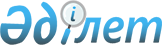 О некоторых вопросах акционерного общества "Фонд национального благосостояния "Самрук-Қазына"Постановление Правительства Республики Казахстан от 17 августа 2023 года № 692.
      В соответствии с пунктом 4 статьи 7 Закона Республики Казахстан "О Фонде национального благосостояния" и подпунктом 15-6) пункта 49 Устава акционерного общества "Фонд национального благосостояния "Самрук-Қазына", утвержденного постановлением Правительства Республики Казахстан от 8 ноября 2012 года № 1418, Правительство Республики Казахстан ПОСТАНОВЛЯЕТ:
      1. Акционерному обществу "Фонд национального благосостояния "Самрук-Қазына" в установленном законодательством Республики Казахстан порядке обеспечить приобретение акционерным обществом "Национальная компания "Қазақстан темір жолы" консультационных, инжиниринговых и управленческих услуг, а также услуг по операционной поддержке у компании "DB Engineering & Consulting GmbH".
      2. Настоящее постановление вводится в действие со дня его подписания.
					© 2012. РГП на ПХВ «Институт законодательства и правовой информации Республики Казахстан» Министерства юстиции Республики Казахстан
				
      Премьер-МинистрРеспублики Казахстан 

А. Смаилов
